V3 – Luftiges WasserMaterialien: 		Becherglas, Reagenzglas, Glastrichter, Brenner, Drahtnetz, DreifußChemikalien:		Kaltes Leitungswasser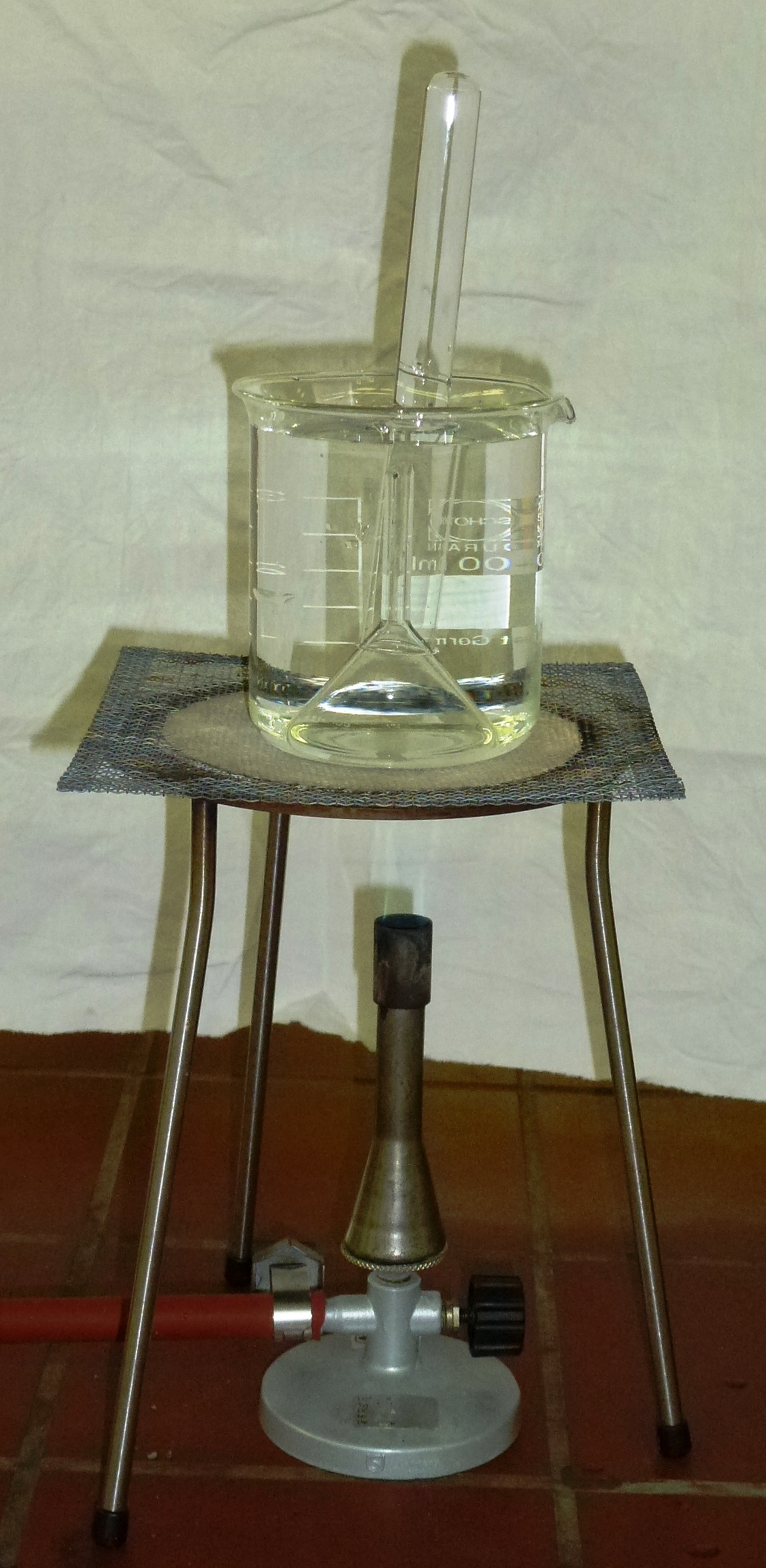 Durchführung: 		Ein Becherglas wird mit kaltem Leitungswasser gefüllt. In das Becherglas wird ein Glastrichter mit der breiten Öffnung nach unten hineingestülpt. Die Trichteröffnung sollte dabei etwa 1 cm unterhalb der Wasseroberfläche sein. Auf den Glastrichter wird ein mit Wasser gefülltes Reagenzglas gestellt.  Das Becherglas wird anschließend mit rauschender Brennerflamme erhitzt, bis sich eine Gasblase im  Reagenzglas gebildet hat.Beobachtung:	Im Trichter steigen kleine Gasblasen auf, die sich im RG ansammeln. 							            Deutung:	In Wasser ist Luft gelöst. Mit steigender Temperatur nimmt die Löslichkeit von Luft in Wasser ab.Literatur:	Schmidkunz, H. (2011). Chemische Freihandversuche Band 1. Hallbergmoos: Aulis-Verlag.